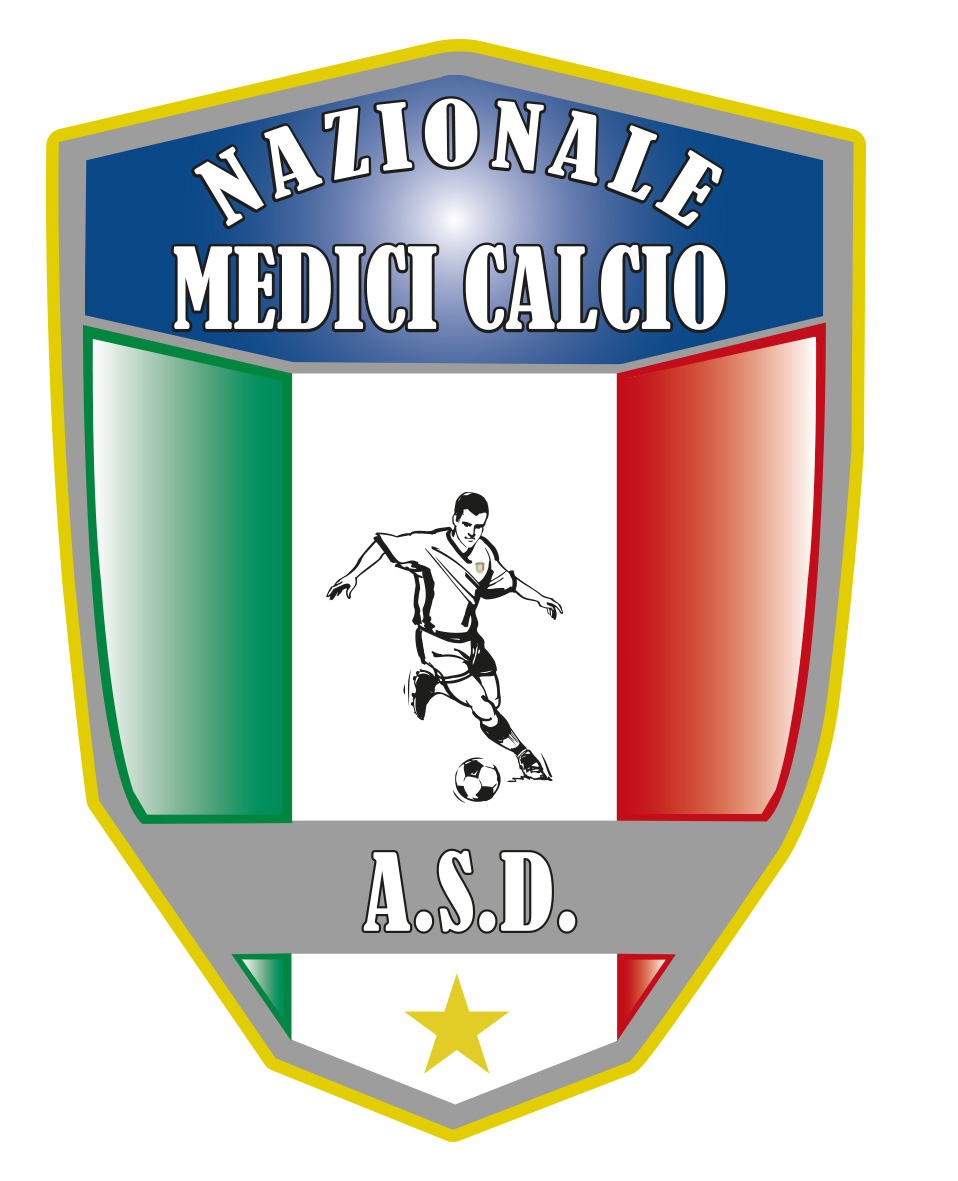 COMUNICATO UFFICIALE N. 9 ANNO 2023XX COPPA ITALIA  MEDICI CALCIO EDIZIONE 2023,  COTRONEI- SILA  15-17 SETTEMBRE FINAL SIX   PROGRAMMA GARE AGGIORNATO E DEFINITIVOVenerdi 15 SETTEMBRE 2023 QUARTI DI FINALE STADIO S. BAFFA -COTRONEI Ore  16,00     NAPOLI FLEGREA-REGGIO CAL    ( vinc A)    A seguire      PALERMO- COSENZA                    ( vinc  B)Sabato 16  SETTEMBRE 2023  SEMIFINALI STADIO AMPOLLINO VILLAGGIO BAFFA-COTRONEIOre 9,30 finale 5-6 posto  PERD B-PERD AOre 14,30  MELITO P.S -  VINC B ( vinc C)Ore 16,00 MANIFESTAZIONE DENOMINATA” IN CAMPO CONTRO LE AGGRESSIONI” CON LA PARTECIPAZIONE DELLA GARANTE PER LA SALUTE E DIVERSE ALTRE AUTORITA’ORE 16,45  BOLOGNA    -   VINC A (vinc D)Domenica 17 settembre 2023 PAOLO ROSSI STADIUM VILLAGGIO PALUMBO-COTRONEI Finale 3-4 posto ore 9,00 PERD C-PERD D A seguire Finale 1-2 posto  VINC C -VINC DPer i quarti di finale non sono previsti i calci di rigore ma solo i tempi supplementari in caso di parita’ al termine dei 70’ regolamentari. ( DUE TEMPI DA 7 MIN CIASCUNO). Per cui in caso di parita’ anche dopo i tempi supplementari, approderanno alle semifinali le due squadre meglio piazzate al termine della fase preliminare  ( in questo caso la 3 e la 4  della fase preliminare).Per le semifinali e la finale 1-2 POSTO  invece, in caso di parita’  sono previsti tempi supplementari ed eventualmente i  calci di rigore. PER LA FINALE 5-6  e 3-4 posto   SE AL TERMINE DEI TEMPI REGOLAMENTARI DOVESSE ESSERCI UN RISULTATO DI PARITA’ SI PROCEDERA’ DIRETTAMENTE CON I CALCI DI RIGORE.P.S. SI RACCOMANDA LA MASSIMA PUNTUALITA’ A TUTTE LE SQUADRE . SI CONSIDERI CHE LE GARE DI VENERDI’ SI DISPUTERANNO A COTRONEI CENTRO ALLO STADIO BAFFA CHE DAGLI ALBERGHI DISTA CIRCA 20-25 MIN DI AUTO, MENTRE LE GARE DI SABATO E DOMENICA SI DISPUTANO IN STRUTTURE MOLTO VICINE AGLI ALBERGHI ( pochi minuti) Il Presidente										Il segretarioGiovanni Borrelli								Francesco Stanzione
                                                                             ----------------------A.S.D. Nazionale Medici  CalcioSede:Via Maresca 29- 80058 Torre Annunziata (Na)Tel 0813621226Presidente: Dr. Giovanni Borrelli Tel. Mobile: 3388383481– Mail:gianniborrelli73@yahoo.itPec: nazionalemedicicalcio@pec.itSegretario: Dr. Francesco Stanzione Tel.Mobile: 3496630637- Mail: dott.stanzione@libero.itSito web: http:/nazionalemedicicalcio.itCF: 94032930789P.IVA 08904861211